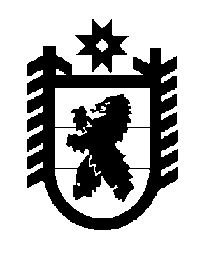 Российская Федерация Республика Карелия    ПРАВИТЕЛЬСТВО РЕСПУБЛИКИ КАРЕЛИЯПОСТАНОВЛЕНИЕот  24 июля 2017 года № 249-Пг. Петрозаводск О разграничении имущества, находящегося в муниципальной собственности Олонецкого национального муниципального районаВ соответствии с Законом Республики Карелия от 3 июля 2008 года              № 1212-ЗРК «О реализации части 111 статьи 154 Федерального закона 
от 22 августа 2004 года № 122-ФЗ «О внесении изменений 
в законодательные акты Российской Федерации и признании утратившими силу некоторых законодательных актов Российской Федерации в связи 
с принятием федеральных законов  «О внесении изменений и дополнений в Федеральный закон «Об общих принципах организации законодательных (представительных) и исполнительных органов государственной власти субъектов Российской Федерации» и «Об общих принципах организации местного самоуправления в Российской Федерации» Правительство Республики Карелия п о с т а н о в л я е т:1. Утвердить перечень имущества, находящегося в муниципальной собственности Олонецкого национального муниципального района, передаваемого в муниципальную собственность Туксинского сельского поселения, согласно приложению.2. Право собственности на передаваемое имущество возникает 
у Туксинского сельского поселения со дня вступления в силу настоящего постановления.  Временно исполняющий обязанности
Главы Республики Карелия                                              А.О. ПарфенчиковПереченьимущества, находящегося в муниципальной собственности                               Олонецкого национального муниципального района,                                 передаваемого в муниципальную собственность                                               Туксинского сельского поселения______________________Приложение  к постановлению Правительства Республики Карелия                от  24 июля 2017 года № 249-П№ п/пНаименованиеимуществаАдрес местонахожденияимуществаИндивидуализирующиехарактеристики имущества1. Удостоверение народного дружинникадер. Тукса, ул. Новая, д. 1а3 шт., балансовая стоимость 189,03 руб.2.Повязка нарукавнаядер. Тукса, ул. Новая, д. 1а3 шт., балансовая стоимость 225,06 руб.